  ПРОЕКТ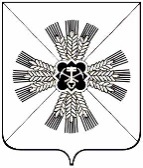 РОССИЙСКАЯ ФЕДЕРАЦИЯКЕМЕРОВСКАЯ ОБЛАСТЬ - КУЗБАССПРОМЫШЛЕННОВСКИЙ МУНИЦИПАЛЬНЫЙ ОКРУГСОВЕТ НАРОДНЫХ ДЕПУТАТОВПРОМЫШЛЕННОВСКОГО МУНИЦИПАЛЬНОГО ОКРУГА1-й созыв, 50-е заседаниеРЕШЕНИЕот ________ № ____пгт. ПромышленнаяО внесении изменений в решение Совета народных депутатов Промышленновского муниципального округа от 16.06.2022 № 418                   «О создании особо охраняемой природной территории местного значения «Бухаровская», расположенной в Промышленновском муниципальном округе»На основании Федерального закона от 06.10.2003 № 131-ФЗ «Об общих принципах организации местного самоуправления в Российской Федерации», Закона Кемеровской области от 04.01.2001 № 1-ОЗ «Об особо охраняемых природных территориях в Кемеровской области - Кузбассе», Устава муниципального образования Промышленновский муниципальный округ Кемеровской области - Кузбасса, в целях устранения опечаток по тексту, Совет народных депутатов Промышленновского муниципального округаРЕШИЛ:1. Внести в решение Совета народных депутатов Промышленновского муниципального округа от 16.06.2022 № 418 «О создании особо охраняемой природной территории местного значения «Бухаровская», расположенной в Промышленновском муниципальном округе» следующие изменения:1.1. приложение № 2 изложить в новой редакции, согласно приложению № 1 к настоящему решению.2. Настоящее решение подлежит опубликованию в районной газете «Эхо» и размещению на официальном сайте  администрации Промышленновского муниципального округа в сети Интернет.Ввиду большого объема текста решения, приложения к настоящему решению разместить на официальном сайте администрации Промышленновского муниципального округа в сети Интернет.3. Контроль за исполнением настоящего решения возложить на комитет по вопросам аграрной политики, землепользования и экологии                             (Е.А. Денисов).4. Настоящее решение вступает в силу с даты опубликования в районной газете «Эхо».Положение об особо охраняемой природной территории местного значения «Бухаровская», расположенной в Промышленновском муниципальном округе1. Общие положения1. Создан природный комплекс - особо охраняемая природная территории местного значения «Бухаровская» (далее - ООПТ).ООПТ расположена в Промышленновском муниципальном округе Кемеровской области – Кузбасса между населенными пунктами с Лебеди,                   д. Уфимцево, рзд. Новый Исток, с. Окунево.Общая площадь ООПТ составляет 239 гектаров.Границы ООПТ обозначаются на местности предупредительными информационными знаками (панно, аншлаги, стенды, граничные столбы                     и другие) по периметру его границ.ООПТ образуется на землях муниципальной собственности Промышленновского муниципального округа.ООПТ представляет собой участки земли, водной поверхности                           и воздушного пространства над ними, где располагаются природные комплексы и объекты, которые имеют особое природоохранное, научное, культурное, эстетическое, рекреационное и оздоровительное значение, которые изъяты полностью или частично из хозяйственного использования                  и для которых установлен режим особой охраны.ООПТ учитывается при разработке территориальных комплексных схем, схем и проектов землеустройства, схем районной планировки                           и зонирования, документов лесного планирования, а также иных проектов.Решения об организации, ликвидации, изменении границ, о категории, режиме охраняемого ООПТ принимаются администрацией Промышленновского муниципального округа.ООПТ находится в ведении администрации Промышленновского муниципального округа (далее - Администрация округа).Управление в области организации и функционирования ООПТ осуществляет Управление по жизнеобеспечению и строительству администрации Промышленновского муниципального округа                               (далее - Управление).Непосредственное обеспечение функционирования ООПТ осуществляет Управление.Финансирование расходов на содержание ООПТ осуществляется                        за счет средств местного бюджета и других внебюджетных источников                       в порядке, установленном действующим законодательством Российской Федерации.2. Цели и задачи создания ООПТ2.1. ООПТ создана с целью сохранения биологического разнообразия, видов животных, растений и грибов, занесенных в Красные книги Российской Федерации и Кузбасса на территории Промышленновского муниципального округа, в том числе:- сохранения и поддержания в состоянии, максимально приближенном к естественному природного комплекса;- охраны мест произрастания, обитания, восстановления численности редких и исчезающих растений, животных и грибов;- поддержания экологического баланса и стабильности функционирования экосистем.2.2. Задачами ООПТ являются:- организация рационального использования растительных сообществ, в том числе редких и исчезающих видов растений, животных, а также проведение мероприятий по сохранению и восстановлению среды                               их произрастания, обитания;- сохранение и восстановление биологического и ландшафтного разнообразия, уникальных и типичных природных комплексов и объектов, произрастающих на его территории видов растительного мира, в том числе включенных в Красную книгу Кузбасса и Красную книгу Российской Федерации;- экологическое воспитание, образование и просвещение, обеспечение населения экологической информацией.2.3. Выполнение задач осуществляет Управление.3. Режим ocoбoй охраны территории ООПТ3.1. На всей территории ООПТ запрещается любая деятельности,                     если она противоречит цели создания ООПТ или причиняет вред природным комплексам и компонентам, в том числе:3.1.1. Передвижение самоходной гусеничной техники, а также вездеходов на шинах низкого давления, квадроциклов (за исключением передвижения на вездеходах с шинами низкого давления, квадроциклах                    по дорогам общего пользования, а также при использовании указанной техники должностными лицами Администрации округа, Управления, Департамента лесного комплекса Кузбасса, полиции и других уполномоченных органов, аварийно-спасательных формирований                          при исполнении ими своих полномочий, а также юридическими лицами                     и индивидуальными предпринимателями осуществляющими пользование охотничьими ресурсами (охотпользователи);3.1.2. Сплошные рубки лесных насаждений, все виды pyбoк участков лесов и все виды рубок по заготовке древесины, за исключением случаев, предусмотренных пунктом 3.2 настоящего Положения;3.1.3. Геологическое изучение недр, разведка и добыча полезных ископаемых;3.1.4. Пускание палов, выжигание растительности, за исключением контролируемых отжигов, проводимых в рамках проведения противопожарных мероприятий;3.1.5. Сбор и выкапывание растений, а также их частей;3.1.6. Хранение и применение ядохимикатов, токсичных химических препаратов, удобрений, химических реагентов и других опасных материалов, сырья и отходов производства (за исключением случаев, когда применение химических реагентов и других вышеуказанных действий направлено                      на ликвидацию стихийных бедствий, борьбу с опасными вредителями);3.1.7. Загрязнение почвы, засорение и замусоривание территории ООПТ бытовыми отходами, размещение скотомогильников (биотермических ям), создание объектов размещения отходов производства и потребления, химических взрывчатых, отравляющих и ядовитых веществ, складирование              и захоронение бытовых и иных отходов производства и потребления;3.1.8. Предоставление на территории ООПТ земельных участков                    для ведения садоводства и огородничества, индивидуального огородничества или индивидуального жилищного строительства;3.1.9. Строительство автомобильных дорог, трубопроводов, линий электропередачи и других линейных объектов и коммуникаций в границах ООПТ  в случаях, установленных законодательством, а также строительство, реконструкция и эксплуатация промышленных, хозяйственных, жилых объектов и  некапитальных строений, вооружений, не связанных                               с разрешенной  территории ООПТ деятельностью, а также случаев, предусмотренных пунктом 3.2 настоящего Положения;3.1.10. Взрывные работы;3.1.11. Разжигание костров, за исключением специально оборудованных мест;3.1.12. Разрушение нор диких животных, гнезд птиц и муравейников;3.1.13. Выкашивание травы в мае, июне, а также выкашивание травы вкруговую (по периферии к центру) во избежание гибели молодняка птиц                           и мелких животных;3.1.14. Уничтожение и повреждение установленных предупредительных или информационных знаков (аншлагов, шлагбаумов, стендов, граничных столбов и других информационных знаков) и указателей, оборудованных экологических троп и мест отдыха, строений и сооружений на территории ООПТ;3.1.15. Установка шлагбаумов, предупредительных                                        или информационных знаков (панно, аншлагов, стендов), не связанных                          с организацией деятельности ООПТ или юридических лиц индивидуальных предпринимателей, осуществляющих пользование охотничьими ресурсами, нанесение надписей и знаков на деревьях и историко-культурных объектах;3.1.16. Иная деятельность, влекущая за собой нарушение целостности                  и сохранности ООПТ, снижение экологической ценности территории                или причиняющая вред объектам растительного и животного мира, среде                их обитания, природным комплексам и их компонентам, а также не связанная с выполнением возложенных на заказчик задач;3.2. На территории ООПТ в установленном порядке разрешается:3.2.1. Реконструкция и эксплуатация существующих объектов строительства, а также строительство и размещение новых зданий, строений, сооружений и некапитальных строений, сооружений, связанных                                  с выполнением задач, возложенных на ООПТ (кордоны, научные стационары, музеи природы и информационно - просветительские центры,                  в том числе с экспозицией под открытым небом и другие);3.2.2. Размещение некапитальных строений, сооружений, связанных                               с деятельностью юридических лиц и индивидуальных предпринимателей, осуществляющих пользование охотничьими ресурсами;3.2.3. Проведение противопожарных мероприятий, необходимых                           для обеспечения противопожарной безопасности ООПТ (меры предупреждения лесных пожаров, мониторинг пожарной опасности в лесах                и лесных пожаров, рубки, связанные с тушением лесных пожаров, в том числе с созданием противопожарных разрывов, очистки мест рубок (лесосек) и иные меры противопожарного обустройства лесов), с уведомлением Управления Департаментом лесного комплекса Кузбасса до начала                           их проведения;3.2.4. Все виды охоты в порядке, установленном законодательством Российской Федерации;3.2.5. Проведение научно-исследовательских и производственных работ, использование природных ресурсов в научно-исследовательских целях, не разрушающих окружающую среду и не истощающих биологические ресурсы, в соответствии с научным обоснованием                              и соблюдением действующего законодательства с уведомлением Управления и до начала их проведения;3.2.6. Организация эголого-просветительской деятельности и развитие познавательного туризма (проведение учебно-познавательных экскурсий, экологических практик, организация и обустройство экологических учебных       и экскурсионных троп, маршрутов, смотровых площадок, мест отдыха                      и другие);3.2.7. Проведение санитарно-оздоровительных мероприятий, в том числе рубок погибших и поврежденных лесных насаждений, выборочных pyбoк, проводимых в целях ухода за лесными насаждениями с уведомлением Управления и Департамента лесного комплекса Кyзбacca до начала                                     их проведения;3.3. Ведение лесного хозяйства (охрана, защита и воспроизводство лесов) на территории ООПТ осуществляется в соответствии                                           с лесопатологическим обследованием лесных насаждений, в соответствии                    с лесохозяйственным регламентом лесничества, соответствующим договором и проектом освоения лесов.Проведение выборочных pyбoк лесных насаждений, расположенных             на территории ООПТ, в лесохозяйственных целях должно обеспечивать сохранность целевого назначения лесов и выполняемых ими функций.3.4. На территории ООПТ хозяйственная и иная деятельности осуществляется с соблюдением действующего законодательства, настоящего Положение и требований в области охраны окружающей среды                                по предотвращению гибели объектов животного и растительного мира при осуществлении производственных процессов, а также при эксплуатации зданий, транспортных магистралей, трубопроводов, линий связи                                 и электропередачи.3.5. Проектная документация объектов, строительство, реконструкция которых на территории ООПТ допускаются настоящим Положением, подлежит государственной экологической экспертизе в соответствии                           с действующим законодательством.Государственная экспертиза и иная экспертиза любой документации также проводится в случае, если ее проведение предусмотрено действующим законодательством.3.6. Рекреационная и иная незапрещенная деятельность на территории ООПТ должна осуществляться с coблюдением правил пожарной безопасности в лесах, правил санитарной безопасности в лесах, правил лесовосстановления, правил ухода за лесами и иных правил охраны                            и использования окружающей среды и природных ресурсов (порядков                       и нормативов) на территории ООПТ, предусмотренных действующим законодательством.3.7. Собственники, владельцы и пользователи земельных участков, которые расположены в границах ООПТ, обязаны соблюдать, установленный  в ООПТ peжим особой охраны.3.8. Иные виды разрешенного использования земельных участков, расположенных в границах ООПТ, в том числе вспомогательные виды разрешенного использования не предусматриваются. 3.9. Не допускается размещение линейных объектов в границах ООПТ.3.10. Юридические и физические лица, виновные в нарушении режима ocoбoй охраны ООПТ, привлекаются к административной, уголовной или иной ответственности в соответствии с действующим законодательством Российской Федерации.3.11. Вред, причиненный природным объектам и комплексам                            в границах ООПТ, подлежит возмещению виновными лицами в соответствии с действующим законодательством Российской Федерации.4. Охрана, контроль и регулирование использования объектов животного мира и среды их обитания, государственный надзор в области охраны и использования ООПТ4.1. Охрана, контроль и регулирование использования объектов животного мира и среды их обитания, находящихся на территории ООПТ, осуществляется администрацией округа и Управлением.4.2. Охрана территории ООПТ, переданной по договору в пользование научно-исследовательским, образовательным организациям и другим организациям, осуществляется этими организациями.4.3. Государственный надзор в области охраны и использования ООПТ местного значения (далее - Государственный надзор) на территории ООПТ осуществляют должностные лица Управления.4.4. Должностные лица администрации округа и Управления ведут разъяснительную работу среди местного населения по вопросам соблюдения законодательства Российской Федерации в сфере их компетенции, выполняют плановые задания по биотехническим и воспроизводственным мероприятиям.4.5. Должностные лица администрации округа и Управления имеют право в соответствии с должностными обязанностями и в установленном законом порядке проводить мероприятия по предотвращению правонарушений в установленной сфере, составлять протоколы                                      об административных правонарушениях.4.6. Регулирование численности объектов животного мира, в том числе отстрел, живоотлов, отлов с умерщвлением для проведения научных исследований, на территории ООПТ может производиться только                                           в присутствии должностного лица Администрации округа или Управления. 5.  Категория ООПТ местного значения5.1. Категория ООПТ местного значения природный комплекс, природный комплекс.6. Порядок создания ООПТ6.1. Решение о создании (объявлении) особо охраняемых природных территорий местного значения принимает Совет народных депутатов Промышленновского муниципального округа при наличии решения экспертно-консультативного совета и наличии сведений о границах такой территории, которые должны содержать графическое описание местоположения границ такой территории, перечень координат характерных точек этих границ в системе координат, используемой для ведения Единого государственного реестра недвижимости.6.2. Предложения о создании особо охраняемых природных территорий местного значения с указанием особо ценных экологических систем                            и объектов, ради сохранения которых создается особо охраняемая природная территория, предполагаемых границ и площади направляются инициаторами на рассмотрение исполнительному органу государственной власти Кемеровской области - Кузбасса, осуществляющему отдельные полномочия                               в сфере охраны и использования особо охраняемых природных территорий регионального значения.6.3. Совет народных депутатов Промышленновского муниципального округа принимает решение о придании территориям правового статуса особо охраняемых природных территорий местного значения и утверждают положение о них на основании решения экспертно-консультативного совета, материалов комплексного экологического обследования территорий, сведений о границах такой территории и положительного заключения государственной экологической экспертизы в случаях, когда наличие такого заключения является обязательным в соответствии с действующим законодательством.6.4. ООПТ местного значения создаются в пределах муниципального образования Промышленновский муниципальный округ Кемеровской области – Кузбасса между населенными пунктами с. Лебеди д. Уфимцево, рзд. Новый Исток, с. Окунево, на 59 земельных участках (кластеров), находящихся в собственности муниципального образования Промышленновский муниципальный округ Кемеровской области - Кузбасса.6.5. На особо охраняемых природных территориях местного значения постоянно или временно запрещается или ограничивается любая деятельность, если она противоречит целям их создания или причиняет вред природным комплексам и их компонентам. 6.7. Принятие решения о создании ООПТ является основанием                           для прекращения в ее границах хозяйственной и иной деятельности, оказывающей негативное воздействие на окружающую среду и ведущей                         к деградации и (или) уничтожению природной среды.6.9. Границы ООПТ обозначаются на местности специальными информационными знаками.ПредседательСовета народных депутатовПромышленновского муниципального округа                          Е.А. Ващенко ГлаваПромышленновского муниципального округа                       С.А. Федарюк Приложение № 1 к решению Совета народных депутатов Промышленновского муниципального округа от «___»________20__г. № _____